Κάνω τις πράξεις:2.Λύνω τα προβλήματα:α) Η Ελένη έχει 4 καραμέλες. Η Γεωργία έχει 5 καραμέλες. Πόσες περισσότερες έχει η Γεωργία;Μαθηματική πρόταση:	5 – 4 = Απάντηση: Η Γεωργία έχει 1 καραμέλα περισσότερη.β) Στην κασετίνα μου είχα μερικά μολύβια. Αγόρασα ακόμη 2 και όλα τα μολύβια έγιναν 7. Πόσα μολύβια είχα στην αρχή;Μαθηματική πρόταση:         + 2 = 7Απάντηση: Στην αρχή είχα 5 μολύβια.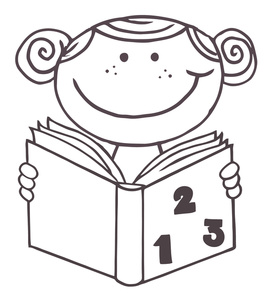 4+2=64+3=77-2=59-7=25+1+1=72+7=96+4=107-3=48-6=28+     =92+3=52+4=66-4=25-2=32+       = 81+5=62+2=48-8=04+2+1=73+      =410+0=108+1=96-5=13+0+5=88+      =10